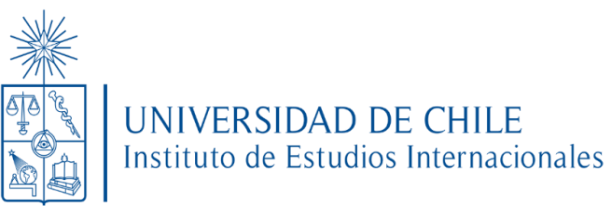 PROGRAMA DE MAGISTERDESARROLLO Y COOPERACIÓN INTERNACIONALINSTITUTO DE ESTUDIOS INTERNACIONALESUNIVERSIDAD DE CHILEDiseño y Metodología de Investigación IIICuarto trimestre: 7 de octubre y el 05 de diciembreJueves: 18:30 a 20:20 horasProfesor: Marcos Germán Mora GonzálezDESCRIPCIÓN DEL CURSO: Corresponde a un curso de estadística que entrega herramientas de análisis en el ámbito multivariable, siendo el análisis de regresión múltiple el principal método. Su énfasis del curso es esencialmente práctico, pues busca realizar una inducción al uso de herramientas cuantitativas asequible para estudiantes provenientes de distintas formaciones. Con ello se pretende incentivar a que posteriormente, puedan perfeccionar y desarrollar las habilidades adquiridas de manera autónoma. Junto con ello, se facilitarán referencias bibliográficas y material expositivo de clase que quedará a disposición de los estudiantes. OBJETIVOS DEL CURSO: - Entender las limitantes éticas de todo investigador social que use métodos empíricos.- Comprender el uso de herramientas multivariables para en análisis de información.- Aplicar e interpretar los resultados de las técnicas multivariables empleadas en el curso.  - Aportar en la futura definición de su estudio de caso, así como en el posterior desempeño profesional y académico. CONTENIDOS1. El planteamiento de una investigación: 1.1. El marco teórico y la justificación 1.2. La pregunta de investigación 1.3. Planteamiento de hipótesis 1.4. Objetivos de investigación 2. Fundamentos del análisis de regresión 2.1. Presentación del programa 2.2. Regresión simple y múltiple 2.3. Estimación de parámetros 2.4. Bondad de ajuste 2.5. Pruebas de significatividad 2.6. Interpretación de resultados 3. Ruptura de supuestos MCO 3.1. Heteroscedasticidad 3.2. Auto correlación 3.3. Multicolinealidad 3.4. Normalidad de los errores 4. Modelos de regresión no lineal 4.1. Regresión logística 4.2. Regresión exponencial 4.3. Otros modelos 5. Otras técnicas multivariables5.1 Análisis factorial5.2 Análisis de conglomeradosMETODOLOGIAEste curso se desarrollará en base a clases de naturaleza teórica-explicativa y clases prácticas con la participación directa del alumno. Los alumnos deberán realizar trabajos de análisis de datos, con y sin calificación, de naturaleza obligatoria a lo largo del curso. Los alumnos deberán leer la bibliografía que es sólo de apoyo y tienen la libertad de exponer sus puntos de vista en cualquier momento, EVALUACIÓN Los estudiantes deberán leer la bibliografía obligatoria antes de cada clase y se espera de ellos una activa participación en las discusiones. La evaluación final del estudiante consistirá de 2 controles 50% cada uno. Asistencia mínima obligatoria: 80% En el Manual del Estudiante, encontrará una guía sobre referencias y citas.PROGRAMACION DE CLASESBIBLIOGAFIABásica- Hair, J.F., Anderson, R.E., Tatham, R.L., & Black, W.C. (2004). Análisis Multivariante. Madrid: Pearson- Morales, P. 2013. El Análisis Factorial en la construcción e interpretación de tests, escalas y cuestionarios. Madrid. Facultad de Ciencias Humanas y Sociales, Universidad Pontificia Comillas. 45p.- Gujarati, D. ; Porter D. 2009. Econometría. Ed. Mc Graw HillRecomendada- Institute for Digital Research and Education. Annotated Output. http://stats.idre.ucla.edu/other/annotatedoutput/ - Lewis-Beck, Collin y Lewis-Beck, Michael. (2016) Applied Regression. An Introduction. Serie: Quantitative Applications in the Social Science, Vol. 176. Sage - Morgan, George; Leech, Nancy; Gloeckner, Gene y Barrett, Karen (2011). IBM SPSS for Introductory Statistics. Routledge. - Levin, R. 2000. Estadística para Administradores. Segunda Edición, Ed. Prentice Hall. Aldrich, James y Cunnigham, James (2016). Using IBM SPSS Statistics. SAGE.-Mahoney, James y Goertz, Gary. (2006). A tale of two cultures: Contrasting quantitative and qualitative research. Political analysis, 227-249. EvaluaciónPonderaciónFecha de realización/entregaPRUEBA 150%5  noviembrePRUEBA 250%2 de diciembreCONTENIDOLECTURA SUGERIDAFECHAPlanteamiento de investigación: preguntas e hipotesis Gujarati and Porter, 2009. 7octubreLa regresión multiple definición y alcancesGujarati and Porter, 200914 octubreLos parametros de la regresión Bondad de ajuste del modelo e interpretación. Los supuestos a considerar: Autocorrelación, Heterocedasticidad y MulticolinealidadGujarati and Porter, 2009. 21 OctubreEl analisis de regresión logísticoGujarati and Porter, 2009.28 octubrePrimera prueba5 NoviembreAnalisis factorialGujarati and Porter, 2009.12 NoviembreAnalisis de conglomerados Hair et al. 2004; Morales, P. 201319 noviembreSegmentaciónHair et al. 200426 noviembreSegunda Prueba2 diciembre